Занятие 10. Тема: «О растениях культурных и… дикорастущих».Назовите эти культурные растения по строчкам:1.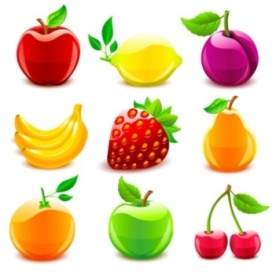 2. 3.              -  Вы видели, как они растут? Где видели? Как их называют? - Пусть теперь только мальчики назовут то, что лежит в корзинке, а девочки проверят их и скажут ошибки…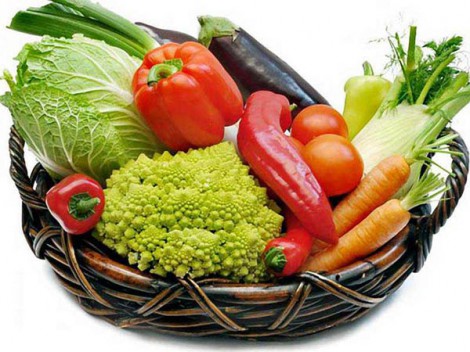 - Раскрась эти культурные растения.- Назови эти растения. Ты их пробовал?Это ягоды. Они бывают и _________________, и ________________.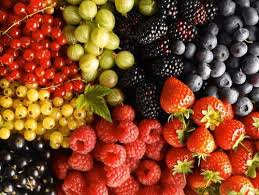                                Малина бывает лесной и садовой.Рассмотри ландыш. Вспомни, где он растёт. Раскрась его.Запомни: ландыш – лекарственное растение, но оно несъедобное!          И орехи бывают лесными дикорастущими и культурными. Знаете ли вы названия орехов?   Теперь только девочки отвечают, а мальчики проверяют их ответы. 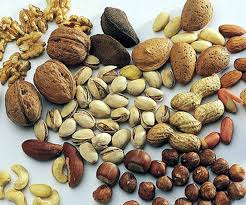 Растения бывают комнатными, декоративными. Украшают наш дом, улицы, скверы.  Раскрась картинку, если захочешь.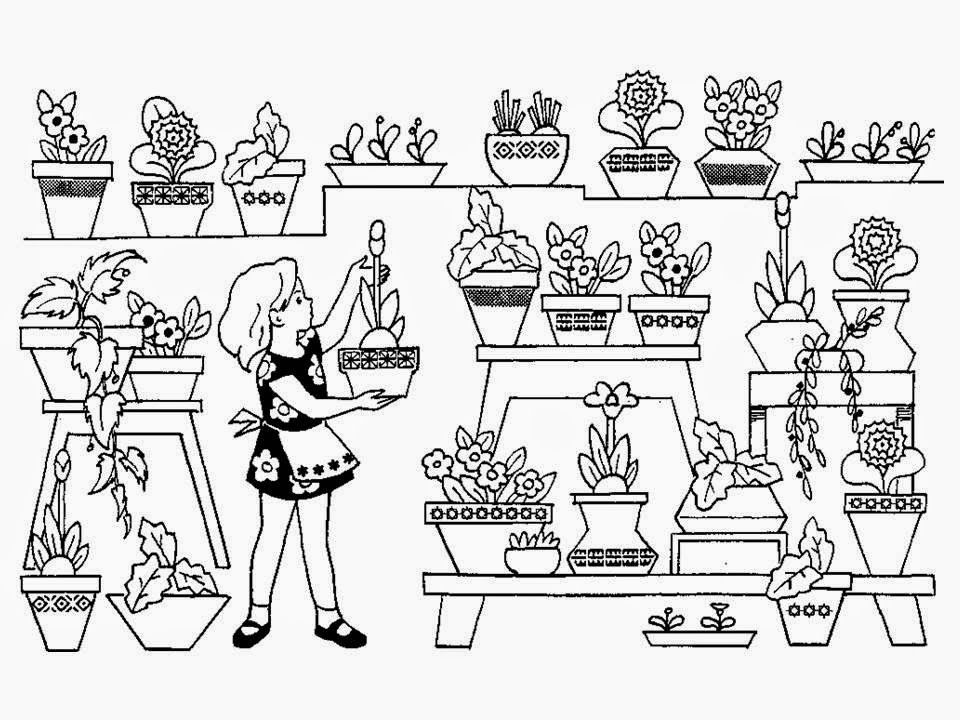 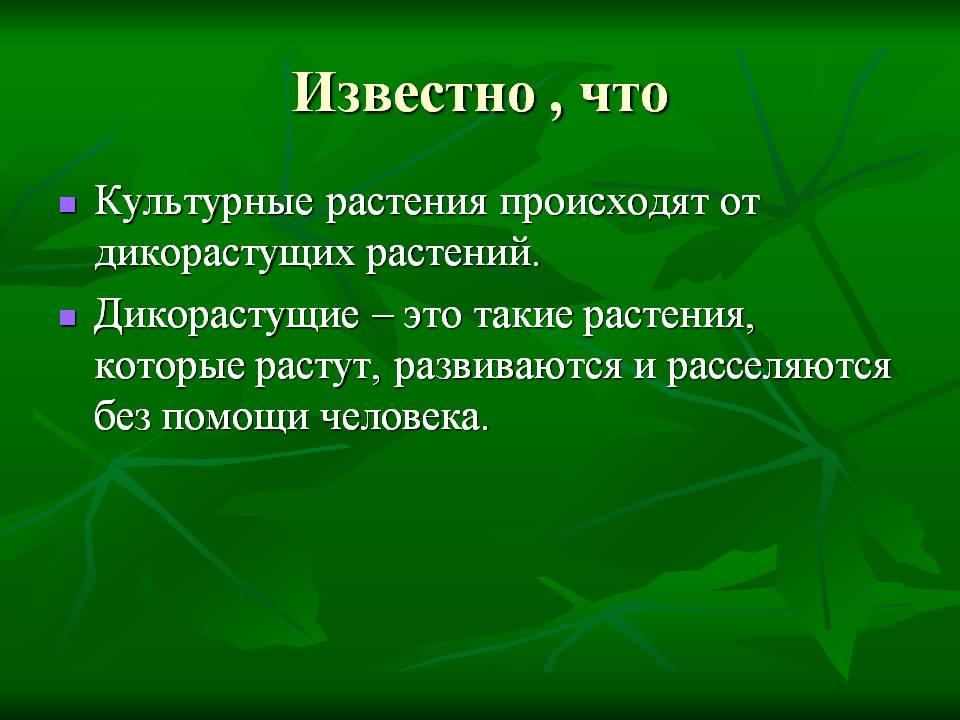 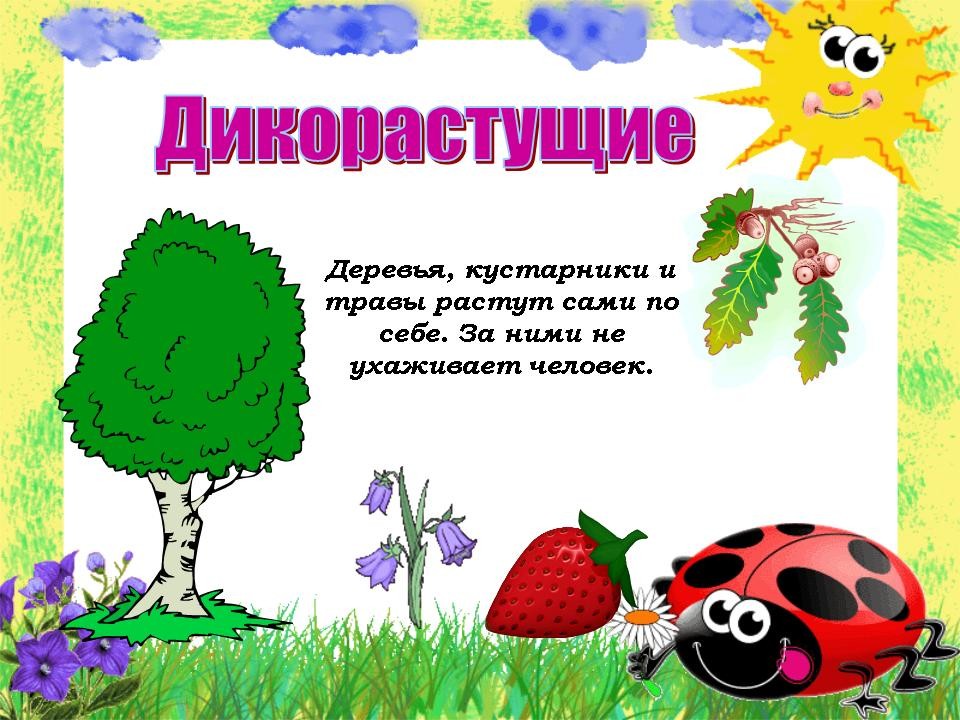 Какое растение на фотографии «лишнее», дикорастущее?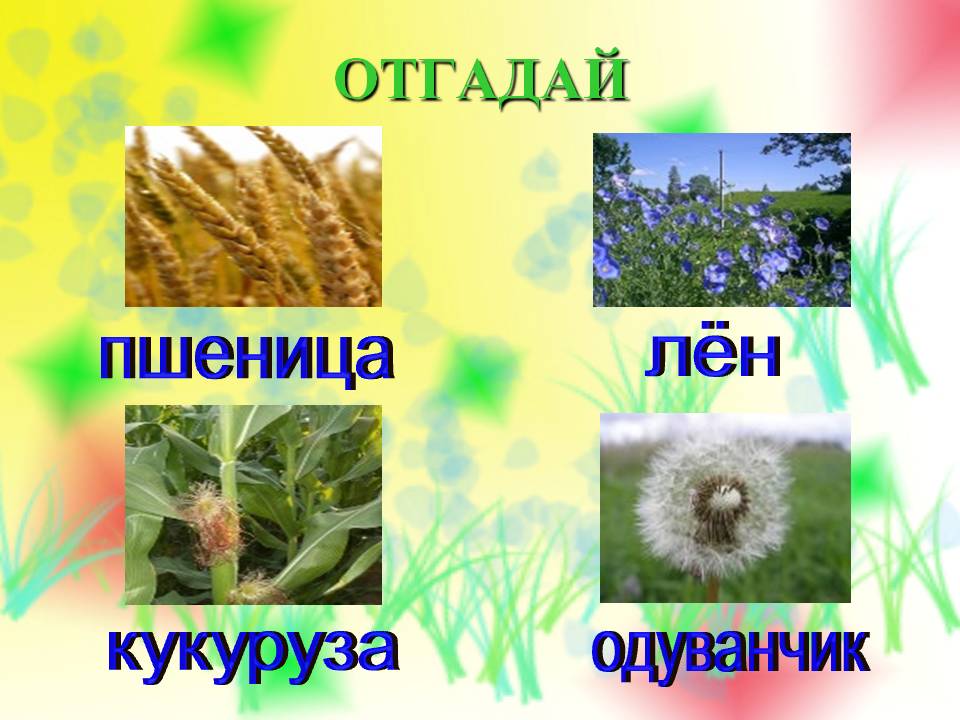 Кто смелый среди вас и найдёт культурные растения?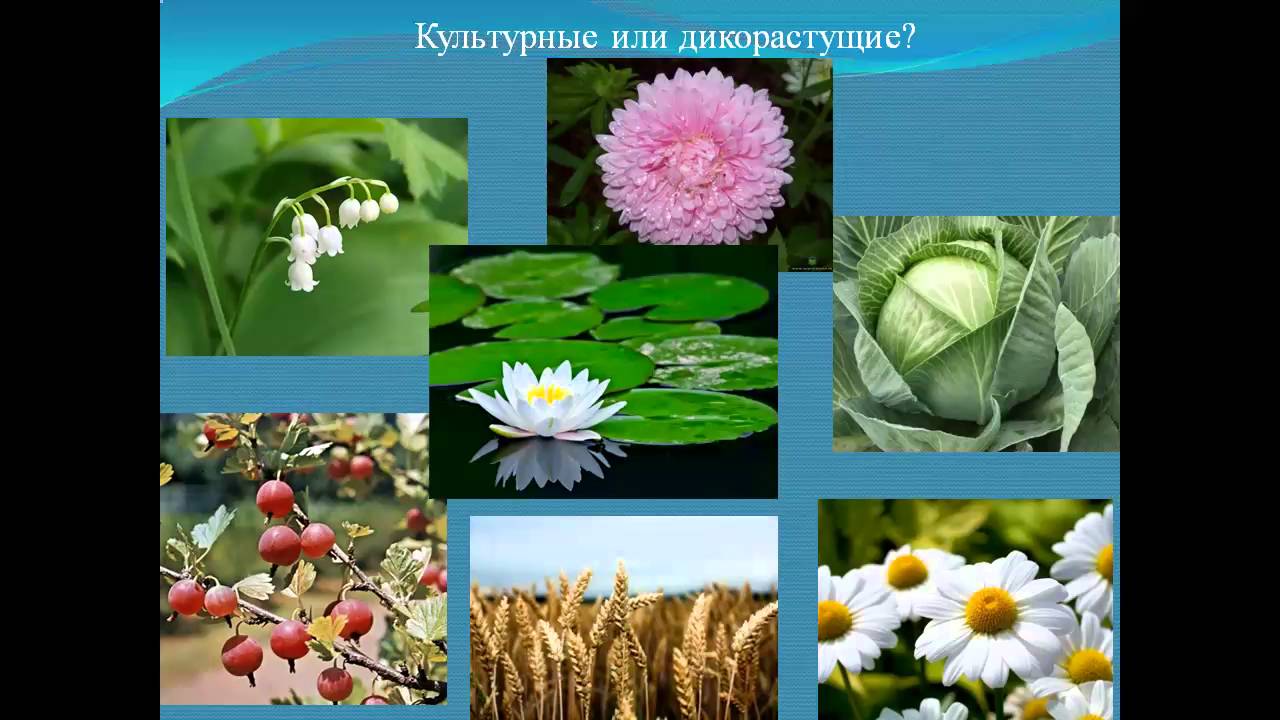 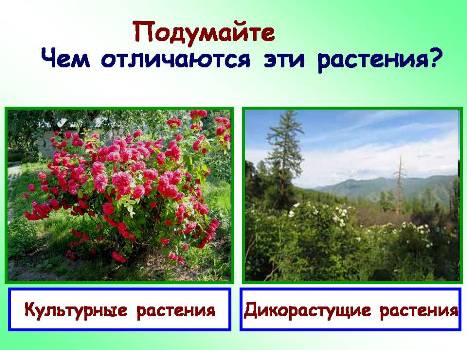 	Вспомните растения леса, назовите их: _________, ___________, __________, _________, ___________, ______________, ____________.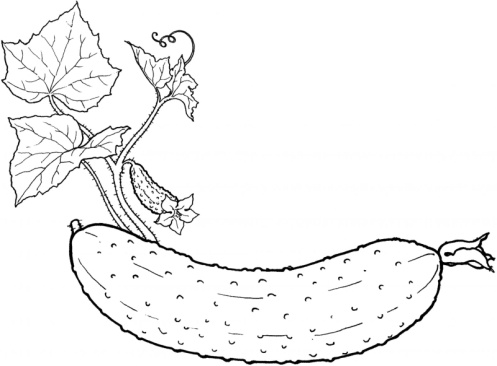 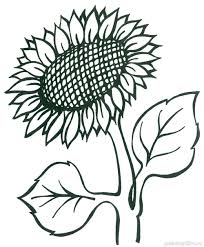 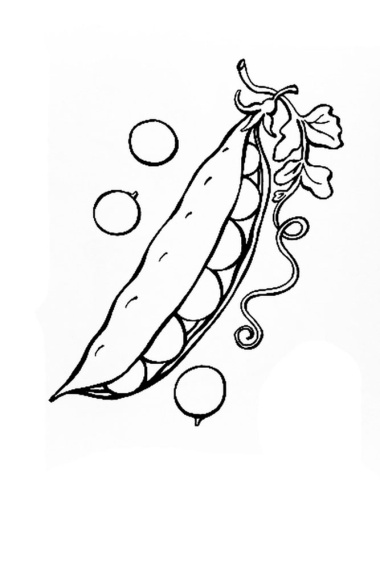 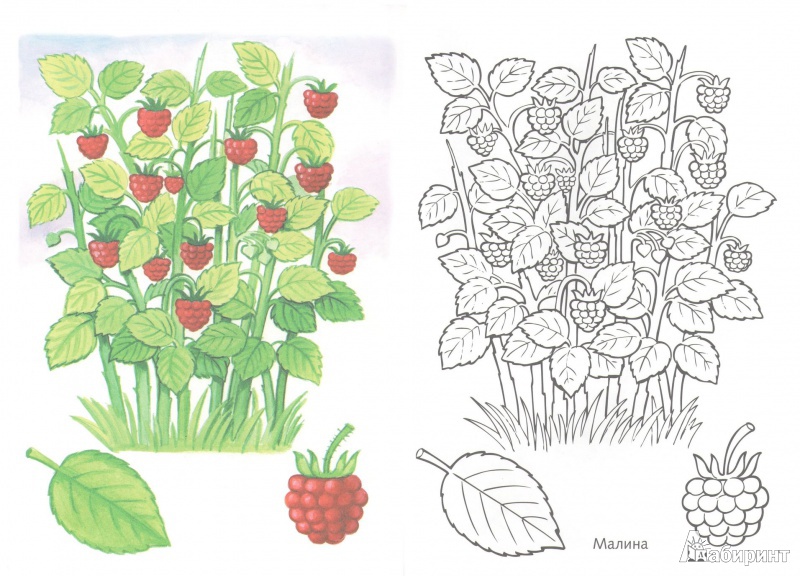 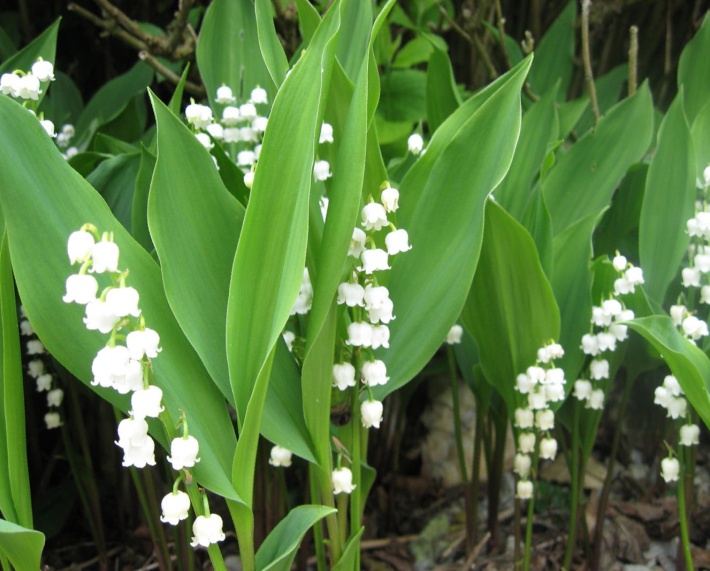 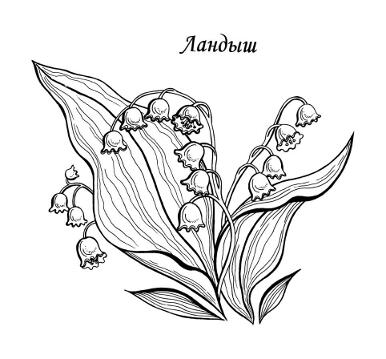 